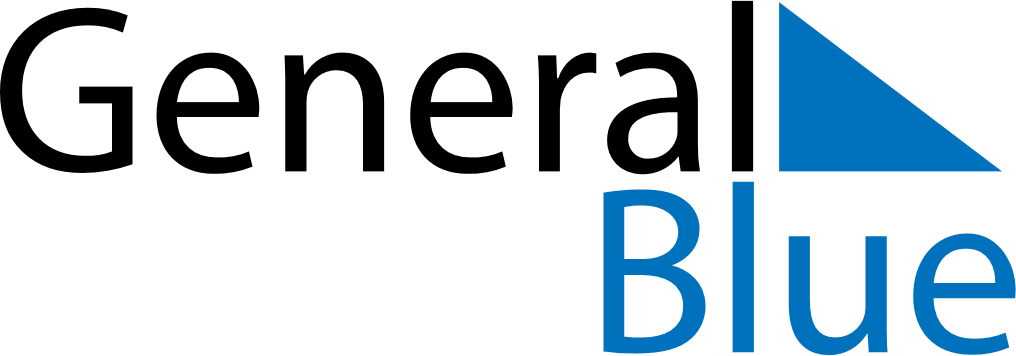 October 2027October 2027October 2027October 2027BangladeshBangladeshBangladeshSundayMondayTuesdayWednesdayThursdayFridayFridaySaturday11234567889Durga PujaDurga Puja10111213141515161718192021222223242526272829293031